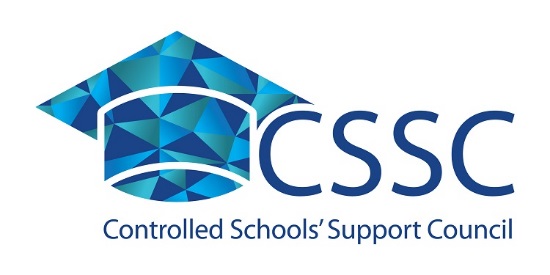 Controlled Schools’ Support CouncilSecond Floor, Main BuildingStranmillis University College Stranmillis RoadBelfast BT9 5DYTel: +44 (0)28 95 313030Registered with The Charity Commission for Northern Ireland NIC107873CONFIDENTIALAPPLICATION FOR EMPLOYMENT(Please note that CVs will NOT be accepted)Please note this form should be completed electronically.  We will not normally accept handwritten applications except where a reasonable adjustment is required.  Should you require assistance please contact Caroline MacLynn, HR Officer, on telephone number 028 95 313030.Please complete and return this form together with the Equal Opportunities monitoring questionnaire to the email address on the front of this form by the closing date advertised.OFFICE USE ONLYMonitoring number: PPA2122 03 _ _ _ Application on database   Monitoring on database   Job Reference:PPA2122-03Job Title:Policy and Public Affairs Officer, part-time, fixed termLocation:CSSC HeadquartersStranmillis University College Belfast BT9 5DYClosing date and time: Closing date and timeWednesday 02 February 2022 at 12 noonCompleted applications should be returned by email to:recruitment@csscni.org.ukPersonal DetailsNational Insurance Number:Title (delete as appropriate): (Dr/Mr/Mrs/Ms/Miss)Forename(s):Surname:Address:Postcode:Daytime telephone number(s):(i)(ii)Email address:Please provide details of any special arrangements or reasonable adjustments, in relation to either communications or access, that you may require, if you are invited for assessment and interview.Are you free to remain in and take up employment in UK? (Please tick)Yes       No  Do you have any criminal convictions, which are not regarded as spent under the Rehabilitation of Offenders (NI) Order 1978? (Please tick)Yes       No  Please note that the fact that an applicant has a criminal record will not necessarily be a bar to obtaining a position.If Yes, please provide details: Employment HistoryPlease provide details below starting with your current or most recent employer.Name and address of employer:Job title:Dates of employmentFrom:To:Salary:Reason for leaving:Notice period:Duties and Responsibilities:Previous employment continued: All previous employment must be accounted for in your application (at least for the last ten years - if applicable).Employer name and address:Job title:Dates of employment (dd/mm/yy)From:To:Outline brief duties and responsibilities:Reason For Leaving:Employer name and address:Job title:Dates of employment (dd/mm/yy)From:To:Outline brief duties and responsibilities:Reason For Leaving:Previous employment continuedEmployer name and address:Job title:Dates of employment (dd/mm/yy)From:To:Outline brief duties and responsibilities:Reason For Leaving:Employer name and address:Job title:Dates of employment (dd/mm/yy)From:To:Outline brief duties and responsibilities:Reason For Leaving:Employer name and address:Job title:Dates of employment (dd/mm/yy)From:To:Outline brief duties and responsibilities:Reason For Leaving:Previous employment continuedEmployer name and address:Job title:Dates of employment (dd/mm/yy)From:To:Outline brief duties and responsibilities:Reason For Leaving:Gaps In EmploymentPlease provide information to explain any gaps in your employment.Education and TrainingPlease provide details of any relevant qualifications or training you have received.Education. Please list all relevant secondary education qualifications obtained:Qualification / Level of exam:Subject:Grade:Dates (mm/yy)From:To:Qualification / Level of exam:Subject:Grade:Dates (mm/yy)From:To:Qualification / Level of exam:Subject:Grade:Dates (mm/yy)From:To:Qualification / Level of exam:Subject:Grade:Dates (mm/yy)From:To:Qualification / Level of exam:Subject:Grade:Dates (mm/yy)From:To:Qualification / Level of exam:Subject:Grade:Dates (mm/yy)From:To:Qualification / Level of exam:Subject:Grade:Dates (mm/yy)From:To:Qualification / Level of exam:Subject:Grade:Dates (mm/yy)From:To:Qualification / Level of exam:Subject:Grade:Dates (mm/yy)From:To:Qualification / Level of exam:Subject:Grade:Dates (mm/yy)From:To:Qualification / Level of exam:Subject:Grade:Dates (mm/yy)From:To:Qualification / Level of exam:Subject:Grade:Dates (mm/yy)From:To:Qualification / Level of exam:Subject:Grade:Dates (mm/yy)From:To:Qualification / Level of exam:Subject:Grade:Dates (mm/yy)From:To:Qualification / Level of exam:Subject:Grade:Dates (mm/yy)From:To:Qualification / Level of exam:Subject:Grade:Dates (mm/yy)From:To:Further and Higher EducationPlease list all qualifications of degree level or equivalentInstitution Name:Title of Award/Qualification/Field of Study:Grade:Dates (mm/yy)From:To:Institution Name:Title of Award/Qualification/Field of Study:Grade:Dates (mm/yy)From:To:Institution Name:Title of Award/Qualification/Field of Study:Grade:Dates (mm/yy)From:To:Institution Name:Title of Award/Qualification/Field of Study:Grade:Dates (mm/yy)From:To:Further and Higher EducationInstitution Name:Title of Award/Qualification/Field of Study:Grade:Dates (mm/yy)From:To:Training and Professional QualificationsPlease list all relevant professional and training qualifications obtained.Course Title:Qualification:Dates (mm/yy)From:To:Course Title:Qualification:Dates (mm/yy)From:To:Course Title:Qualification:Dates (mm/yy)From:To:Course Title:Qualification:Dates (mm/yy)From:To:Training and Professional QualificationsCourse Title:Qualification:Dates (mm/yy)From:To:Course Title:Qualification:Dates (mm/yy)From:To:Eligibility CriteriaONLY THIS SECTION OF THE FORM WILL BE USED FOR SHORTLISTING PURPOSESImportant Note For Applicants:• For shortlisting purposes, the selection panel will only use this section of the application form.• The shortlisting panel will only shortlist those who meet the required criteria. Candidates MUST demonstrate how they meet the essential and desirable criteria. Please ensure that you fully describe against each requirement, how you meet the stated criteria, giving examples and specifying exact dates as appropriate. It is not appropriate to simply list the skills and experience you gained. Where an advertisement specifies a qualification (academic, professional, and or/vocational) 'or equivalent' the responsibility lies with the applicant to show how their qualifications meet the required standard specified.• Each criteria is assessed individually and must therefore be completed in full i.e. candidates should not rely on information included in a previous answer for another criteria.Essential1. A Bachelor’s Degree (UK Qualification and Credit Framework level 6 or equivalent) in a relevant subject e.g. public policy, public administration, politics, law, business studies or social sciences.Word limit: 250   Essential2. A minimum of 1 years’ experience working in a policy and / or public affairs environment.Word limit: 500   Essential3. Demonstrable experience of working in a multi-disciplinary team.Word limit: 500   Essential4. Demonstrable experience of monitoring policy developments relevant to the organisation.Word limit: 500   Desirable - Priority OneDemonstrable experience of working with external stakeholders.Word limit: 350 Desirable - Priority TwoDemonstrable experience in the development of surveys, to include preparation, analysis and reporting.Word limit: 350   Desirable - Priority ThreeDemonstrable experience of researching information to aid policy development. Word limit: 350   Desirable - Priority FourA relevant post-graduate qualification (UK Qualification and Credit framework level 7 or equivalent). (Please note this should be a qualification additional to that listed under essential criteria 1). Word limit: 250   Child Protection(Please note this may involve "regulated activity" as defined under the Safeguarding Vulnerable Groups (NI) Order 2007).Are you aware of anything in your employment or personal history which would render you unsuitable to work with children and younger people? (Please tick)Yes       No  If you answered "Yes" to the above question, please provide details.TransportDo you hold a current driving licence? (Please tick)Yes       No  Do you have access to a car or other suitable form of transport (if it is necessary, to meet the essential requirements of the post)? (Please tick)Yes       No  ReferencesPlease give the contact details of two persons not related to you, willing to act as a referee. The firstreferee should be your current/most recent employer and be in a direct supervisory/managerial capacity.The second referee, where possible, should be a previous employer. References will only be sought as part of the pre-employment check after the final interview.Referee 1Name:Their Position: Company Name:Address:Postcode:Email Address:Telephone number(s):Referee 1Name:Their Position: Company Name:Address:Postcode:Email Address:Telephone number(s):If you have not named your current employer (or your most recent employer), please state why:DECLARATIONDo you have any actual or potential conflicts of interests?I declare the following actual or potential conflicts of interests.Do you have a close personal or working relationship with any CSSC employee or member of the CSSCCouncil?If Yes, please provide detailsI confirm to the best of my knowledge that the information provided on this application form is true and accurate. I accept that any false or misleading statements may be sufficient cause for rejecting my application, retracting a job offer or if employed, may lead to my dismissal. Should this application be successful I agree to supply documentary evidence as requested i.e. proof of right to work in the UK, Passport, qualifications etc. that may be necessary to process my application for employment. I certify that the CSSC may process and retain this application form under the provisions of the General Data Protection Regulation 2018. I understand that by completing this declaration I am indicating my authorisation for the CSSC to process and retain the information for the purposes stated, to include, approaching my current/most recent employer for a reference in the event of my being recommended for appointment.  Applicant’s Signature:Date: 